В соответствии с Федеральным Законом от 06 октября 2003 г. № 131-ФЗ «Об общих принципах организации местного самоуправления в Российской Федерации», Уставом Дальнереченского городского округа, заслушав информацию начальника Дальнереченского отделения КГАУ Приморского края «МФЦ» Г.А. Кудряшовой, Дума Дальнереченского городского округа  РЕШИЛА:	1. Информацию о предоставлении муниципальных услуг населению Дальнереченского городского округа Дальнереченским отделением КГАУ Приморского края «МФЦ» принять к сведению (Приложение). 2. Настоящее решение вступает в силу со дня его принятия.Председатель Думы Дальнереченского городского округа	                                        А.А. Павлов 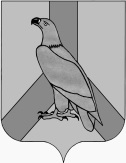 ДУМА ДАЛЬНЕРЕЧЕНСКОГОГОРОДСКОГО ОКРУГАПРИМОРСКОГО КРАЯРЕШЕНИЕДУМА ДАЛЬНЕРЕЧЕНСКОГОГОРОДСКОГО ОКРУГАПРИМОРСКОГО КРАЯРЕШЕНИЕДУМА ДАЛЬНЕРЕЧЕНСКОГОГОРОДСКОГО ОКРУГАПРИМОРСКОГО КРАЯРЕШЕНИЕ31 марта 2022 г.              г. Дальнереченск             № 26О принятии к сведению информации о предоставлении муниципальных услуг населению Дальнереченского городского округа Дальнереченским отделением КГАУ Приморского края «МФЦ»